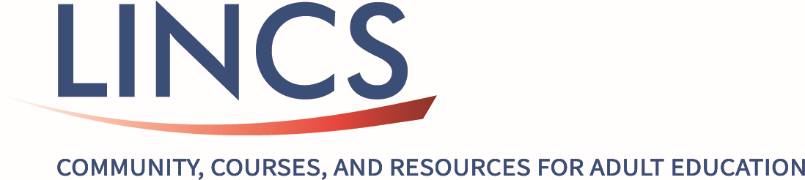 ESL Pro Study Circle: Integrating Digital Literacy Into English Language InstructionAssignment #4Before the third study circle session:Finalize your implementation plan and implement the activity in your classroom/programUse this worksheet to plan what you want to share during the third study circle session.You are encouraged to bring something to display during your presentation, such as a teacher-made handout, a photo, a website used in the lesson, examples of student work, etc.Briefly describe your class.What ESL Pro content did you implement and why did you choose it?Explain your implementation.What did you implement in the classroom/program?What were the learning objectives?How did the activity go? What were the specific language and digital literacy skills that were the target of instruction? How did students respond?How did you assess students’ learning? Was there anything surprising? What, if anything, might you change if you were to implement something similar again? What questions, if any, remain for you? What might be your next steps?What is your most important learning about integrating digital literacy skills into your English language instruction? 